Муниципальное бюджетное общеобразовательное учреждение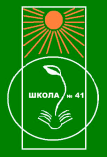 средняя общеобразовательная школа с углубленным изучением отдельных предметов № 41 городского округа ТольяттиРабочая программапоМузыкедля 2   класса «А, Б, В, Г  »на 2014-2015 учебный годСоставитель:учитель       высшей категории Севостьянова Е.В.                                                                                                                                                                 г.о. Тольятти2014-2015ПОЯСНИТЕЛЬНАЯ ЗАПИСКАРабочая программа по музыке разработана на основе  федерального государственного образовательного стандарта начального общего образования.   (Стандарты второго  поколения. Москва «Просвещение», 2009 г.), программы Л. В. Школяр, В. О. Усачёвой «Музыка»1-4 класс (Образовательная система «Школа 2100»).Программа используется без изменений.Общая характеристика учебного предметаПервая ступень музыкального образования закладывает основы музыкальной культуры учащихся. Учебный предмет «Музыка» призван способствовать развитию музыкальности ребенка, его творческих способностей; эмоциональной, образной сферы учащегося, чувства сопричастности к миру музыки. Ознакомление в исполнительской и слушательской деятельности с образцами народного творчества, произведениями русской и зарубежной музыкальной классики, современного искусства и целенаправленное педагогическое руководство различными видами музыкальной деятельности помогает учащимся войти в мир музыки, приобщаться к духовным ценностям музыкальной культуры. Разнообразные виды исполнительской музыкальной деятельности (хоровое, ансамблевое и сольное пение, коллективное инструментальное музицирование, музыкально-пластическая деятельность), опыты импровизации и сочинения музыки содействуют раскрытию музыкально-творческих способностей учащегося, дают ему возможность почувствовать себя способным выступить в роли музыканта. Предмет «Музыка» направлен на приобретение опыта эмоционально-ценностного отношения младших школьников к произведениям искусства, опыта их музыкально-творческой деятельности, на усвоение первоначальных музыкальных знаний, формирование умений и навыков в процессе занятий музыкой. Особое значение в начальной школе приобретает развитие эмоционального отклика на музыку, ее образного восприятия в процессе разнообразных видов активной музыкальной деятельности, прежде всего исполнительской. Занятия музыкой способствуют воспитанию и формированию у учащихся эмоциональной отзывчивости, способности сопереживать другому человеку, творческого самовыражения, художественного творческого мышления, воображения, интуиции, трудолюбия, чувства коллективизма. Цели и задачи обучения музыке в 1 – 4 классахформирование основ музыкальной культуры через эмоциональное, активное восприятие музыки; развитие интереса к музыке и музыкальным занятиям; музыкального слуха, чувства ритма, музыкальной памяти, образного и ассоциативного мышления, воображения; учебно-творческих способностей в различных видах музыкальной деятельности, дикции, певческого голоса и дыхания; освоение музыкальных произведений и первичных знаний о музыке; овладение практическими умениями и навыками в учебно-творческой деятельности: пении, слушании музыки, игре на музыкальных инструментах, музыкально-пластическом движении и импровизации; воспитание музыкального вкуса; нравственных и эстетических чувств: любви к ближнему, к своему народу, к Родине; уважения к истории, традициям, музыкальной культуре разных стран мира; эмоционально-ценностного отношения к искусству. Место предмета в учебном планеВ учебном плане на изучение предмета музыка во 2классе  отводится 1 час в неделю (34 ч. в год). Содержание курса.2 класс Во 2 классе раскрывается содержание музыкального искусства через темы: «Три кита» в музыке – песня, танец, марш»- композитор, исполнитель, слушатель. Песня, танец, марш как три коренные основы всей музыки - ведущая проблема года, пронизывающая музыкальные занятия в начальной школе. Рассмотрение жизненных связей песен, танцев и маршей и их взаимопроникновение. Древняя легенда про «трёх китов», на которых будто бы держится Земля. Мелодия, напев - важнейшая часть разных музыкальных жанров, «душа музыки». «О чём говорит музыка» - музыка выражает чувства человека (радость, гнев, печаль, тревога и др.), различные черты характера (силу и мужество, нежность и мягкость, серьёзность и шутливость), создаёт музыкальные портреты людей, сказочных персонажей и др. Музыка изображает различные состояния и картины природы (звуки и шумы, пение птиц, журчание ручья, грозу и бурю, колокольный звон и др.), движение (поступь, шагчеловека, движение поезда, конницы и др.). Взаимосвязь выразительности и изобразительности. Сходство и различие между музыкой и живописью. «Куда ведут нас «три кита» - путь введения в оперу, балет, симфонию, концерт. Музыкальные образы в произведениях крупных форм. Общее и различное в характере песен, танцев, маршей из опер, балетов, симфоний, концертов. Осознание выразительных средств музыки в том или ином художественном образе. «Что такое музыкальная речь»- постижение своеобразия каждого музыкального произведения через особенности мелодики, темпа, динамики, фактуры, лада, ритма, реги-стра, тембра и т.д. и опыт собственной исполнительской деятельности. Знакомство с простейшими музыкальными формами (одночастная, двухчастная, трёхчастная) на основе закономерностей детского восприятия. Выразительные возможности русских народных инструментов, инструментов симфонического оркестра в создании музыкальных образов.Требования к уровню подготовки учащихся 2 класса обучающиеся должны знать/понимать: выразительность и изобразительность музыкальной интонации; понимание главных отличительных особенностей музыкально-театральных жанров – оперы и балета; смысл понятий: «композитор», «исполнитель», «слушатель»; названия изученных жанров и форм музыки; образцы музыкального фольклора, народные музыкальные традиции родного края (праздники и обряды); названия изученных произведений и их авторов; наиболее популярные в России музыкальные инструменты; певческие голоса, виды оркестров и хоров; уметь определять характер и настроение музыки; находить простейшие ассоциации между музыкальными, живописными и поэтическими произведениями; передавать настроение музыки и его изменение: в пении, музыкально-пластическом движении, игре на музыкальных инструментах; проявление навыков вокально-хоровой деятельности (в передаче характера песни, умение исполнять legato, non legato, правильно распределять дыхание во фразе, уметь делать кульминацию во фразе); различать мажорный и минорный лады, нотные размеры 2/4, 3/4, 4/4…; различать на слух и по изображениям тембров музыкальных инструментов. использовать приобретенные знания и умения в практической деятельности и повседневной жизни для: восприятия художественных образцов народной, классической и современной музыки; исполнения знакомых песен; участия в коллективном пении; музицирования на элементарных музыкальных инструментах; передачи музыкальных впечатлений пластическими, изобразительными средствами и др. Общеучебные умения, навыки и способы деятельностиВ процессе изучения музыкального искусства формируются: умения воспринимать и наблюдать музыкальные явления; определять художественную идею произведения; участвовать в диалоге, элементарно обосновывать высказанное суждение; размышлять об основных характеристиках сравниваемых музыкальных произведений, анализировать результаты сравнения; объединять произведения искусства по общим видовым и жанровым признакам; решать творческие задачи на уровне импровизаций (музыкальной, танцевальной, пластической), самостоятельно планировать свои действия в исполнительской деятельности, осуществлять учебное сотрудничество в хоровом пении, ансамблевом музицировании. Виды универсальных учебных действийВ составе основных видов универсальных учебных действий, диктуемом ключевыми целями общего образования, можно выделить четыре блока: 1) личностный; 2) регулятивный (включающий также действия саморегуляции); 3) познавательный; 4) коммуникативный. Личностные УУД – обеспечивают ценностно-смысловую ориентацию учащегося (знание моральных норм, умение соотносить поступки и события с принятыми этическими принципами, умение выделить нравственный аспект поведения). Включает в себя 3 понятия: 1. личностное, профессиональное, жизненное самоопределение; 2. смыслообразование – установление связи между целью учебы и ее мотивом, т.е. ради чего осуществляется учебная деятельность; 3. нравственно-этическая ориентация, оценивание усваиваемого содержания и обеспечивающего личностный моральный выбор. Личностные учебные действия по предмету «Музыка» выражаются в стремлении реализации своего творческого потенциала, готовности выражать и отстаивать свою эстетическую позицию; в формировании ценностно-смысловых ориентаций и духовно-нравственных оснований, развитии творческого потенциала учащихся, готовности открыто выражать и отстаивать свою эстетическую позицию; развитии самосознания, позитивной самооценке и самоуважение, жизненного оптимизма. Регулятивные УУД – обеспечивает организацию учащимся своей учебной деятельности. К ним относятся: целеполагание, планирование, прогнозирование, контроль, коррекция, оценка, волевая саморегуляция как способность к мобилизации сил, к преодолению препятствий. В изучении предмета «Музыка» учащимся важно ясно представлять цель предмета, а именно, что музыкальное произведение, представляющее настоящее искусство, – это мысль, выраженная в виде звуков, которая провозглашает духовно-нравственные ценности человечества. Познавательные УУД включают в себя: 1. общеучебные универсальные действия (выделение и формулирование познавательной цели, поиск информации, структурирование знаний, построение речевого высказывания, рефлексия способов действия, контроль и оценка процесса, постановка проблемы, моделирование). 2. логические универсальные действия (анализ объектов выделения признаков, синтез, классификация объектов, установление причинно-следственных связей, логическая цепь рассуждений, доказательство, выдвижение гипотез и их обоснование). 3. постановка и решение проблемы (формулирование проблемы, самостоятельное создание способов решения проблем творческого и поискового характера.). Приобщение к шедеврам мировой музыкальной культуры – народному, профессиональному музыкальному творчеству – способствует формированию целостной художественной картины мира, воспитанию патриотических убеждений, толерантности жизни в поликультурном обществе, развитию творческого, символического, логического мышления, воображения, памяти и внимания, что в целом активизирует познавательное и социальное развитие учащегося. Коммуникативные УУД – обеспечивают социальную компетентность и учет позиции других людей, партнеров по общению или деятельности, умение слушать и вступать в диалог, участие в коллективном обсуждении проблем, интегрироваться в группу сверстников и строить продуктивное сотрудничество. Коммуникативные учебные действия по предмету «Музыка» формируют умение слушать, способность встать на позицию другого человека, вести диалог, участвовать в обсуждении значимых для каждого человека проблем жизни и продуктивно сотрудничать со сверстниками и взрослыми. Учебно-тематический план.Материально – техническое обеспечение:Печатные пособия:Портреты композиторов в электронном видеПлакаты(10): расположение инструментов и оркестровых групп в различных видах оркестров, расположение партий в хоре, графические партитурыТранспарант:  поэтический текст гимна России.Экранно-звуковые пособия:Аудиозаписи и фонохрестоматии по музыкеПрезентации, посвященные творчеству выдающихся отечественных и зарубежных композиторовУчебно-практическое оборудованиеСинтезаторДетские музыкальные  инструменты Библиографический список:В. О. Усачёва, Л. В. Школяр. Музыка. Учебник. 2кл. М.: Баласс, 2011.Примерные программы начального общего образования. В 2ч. Ч.2  – М.: Просвещение, 2009. (Стандарты второго поколения)Литература.1. Абдуллин Э.Б. Теория музыкального образования. – М.: Издательский центр «Академия», 2004. 2. Агеева И.Д. Занимательные материалы по музыке, театру, кино. Методическое пособие. – М.: ТЦ Сфера, 2006. 3. Агапова И.А., Давыдова М.А. Развивающие музыкальные игры, конкурсы и викторины. – М.: ООО «ИД РИПОЛ классик», ООО Издательство «ДОМ. XXI век», 2007. 4. Алеев В.В, Т.И. Науменко, Т.Н. Кичак. Музыка. 1-4 кл., 5-8.: программы для общеобразовательных учреждений. 5-е изд., стереотип. – М.: Дрофа, 2007. 5. Алиев Ю.Б. Настольная книга школьного учителя-музыканта. – М.: Гуманит. Изд. Центр ВЛАДОС, 2000. 6. Алиев Ю.Б. Пение на уроках музыки. - М.: Издательство ВЛАДОС-ПРЕСС, 2005. 7. В.О. Усачёва, Л.В. Школяр, учебники «Музыка»: 1-4 класс, - М.:Вентана-Граф, 2009; 8.Золина Л.В. Уроки музыка 1-8 классы с применением информационных технологий. – Волгоград: Глобус, (современная школа) + диск, 2009. 9. Куберский И.Ю., Минина Е.В. Энциклопедия для юных музыкантов. – СПб: ТОО «Диамант», ООО «Золотой век», 1996. 10. Крушина, Т.А. Музыка. 1-6 классы: творческое развитие учащихся. Конспекты уроков. – Волгоград: Учитель, 2009. 11. Музыка. Большой энциклопедический словарь /Гл. ред. Г. В. Келдыш. – М.: НИ «Большая Российская энциклопедия», 1998. 12. Музыка. 1-4 классы: конспекты уроков. Рекомендации, планирование: (из опыта работы)/ авт-сост. Г.В. Стюхина. – Волгоград: Учитель, 2010. 13. Музыка. 1-7 классы: тематические беседы, театрализованные концерты, музыкальная игротека./ авт.-сост. Е.Н. Арсенина. – Волгоград: Учитель, 2009. 14. «Музыка» 2-4 классы разработал коллектив авторов: Э. Б. Абдулина, Т. А. Бейдер, Т. Е. Вендровой, И.В. Кадобновой, Е.Д. Критской, Г.П. Сергеевой, Г.С. Тарасова. «Музыка» 5-8 классы разработали: Т.И. Науменко, В.В. Алеева/ авт.-сост. В.М. Самигулина, О.П. Власенко под научным руководством Д.Б. Кабалевского. – М.: Просвещение 2004, 2006. 15. «Музыка в школе» — научнометодический журнал. 16. «Педагогика искусства» — электронное научное издание (http://www.arteducation.ru) 17.Программа «Музыкальное искусство» (авт. В.О. Усачёва, Л.В. Школяр, В.А. Школяр) разработанная в рамках модели образования «Начальная школа XXI века», утвержденная и рекомендованная Министерством образования и науки РФ; 18. Саминг Д.К. 100 великих композиторов. – М.: Вече, 1999. 19. Современный урок музыки: творческие приёмы и задания/ Е.А. Смолина. – Ярославль: Академия развития, 2007. 20. Разумовская О.К. Зарубежные композиторы. Биографии, викторины, кроссворды. – М.: Айрис-пресс, 2008 21. Финкельштейн Э.И. Энциклопедия. Музыка от А до Я. – СПб: Композитор, 1997. 22. Школяр Л.В. Музыкальное образование в школе. – М.: Издательский центр «Академия», 2001. «РАССМОТРЕНО»: на заседании МО учителей Протокол №от «___» ____________20__ г.«СОГЛАСОВАНО»Зам.директора по УВР_________Марчук М.А.«___» сентября 20___ г.             «УТВЕРЖДАЮ»          Директор МБУ  средней школы №41         ______/ Давыдов О.М.    «___» сентября 20___ г.№ Тема урокаТип урокаВид деятельности учащихся                                  Формируемые УУД                                  Формируемые УУД                                  Формируемые УУД№ Тема урокаТип урокаВид деятельности учащихсяЛичностныеПредметныеМетапред метные1Композитор, исполнитель, слушательВвод ныйУрок-Экскур сияХоровое пение, слушание музыки, работа с текстом, беседа- диалог.Положительное отношение к муз. занятиям, интерес к отдельным видам музыкальнопрактической деятельностиИметьпредставление об основных видах деятельности на уроках музыкиУчитьориентироваться в информационном материале учебника, осуществлять поиск нужной информации2Песня, танец, марш.Комби-ниро-ванныйурокСлушаниемузыки;рисованиемузыкальныхвпечатлений,хоровое и сольноепение; работа  с учебником,словесноерисованиеФормирова ние восприятия музыкального произведения, понимание значения музыкального искусства в жизни человекаОсвоить понятия: мелодия, танец, марш, песня, уметь передавать настроение музыки в пении, музыкальнопластическом движении. Определение основного настроения и характераучить соотносить содержание рисунков с музыкальными впечатлениями; ориентироваться в информационном материале учебника, осуществлять поиск нужной информации3Марш в жизни. Разнообразие маршейУглубление Сообщение и усвое ние новых знанийСлушание музыки, вокальная и инструментальна я ипровизация, игра на инструментах, беседа- диалог, работа с учебникомПоложительное отноше  ние к музыкальным занятиям, интерес к отдельным видам музыкальнопрактической деятельностиИметьпредставление об основных видах деятельности на уроках музыкиУчитьориентироваться в информационном материале учебника, осуществлять поиск нужной информации4Признаки, отличающие разные маршиКомби-ниро-ванныйурокСловесное рисование, слушание музыки, работа в тетради, пластическое интонированиеФормирование восприятия музыкального произведения, понимание значения музыкального искусства в жизни человекаОсвоить понятия: мелодия, танец, марш, песня, уметь передавать настроение музыки в пении, музыкальнопластическом движении. Определение основного настроения и характера.учить соотносить содержание рисунков с музыкальными впечатлениями;ориент ироваться в информационном материале учебника, осуществлять поиск нужной информации5Танец в жизни. Разнообразие танцевУглубление Сообщение и усвоение новых знанийСлушаниемузыки;рисованиемузыкальныхвпечатлений,хоровое и сольноепение; работа сучебником,словесноерисованиеФормированиеначаль ной стадии внутренней позиции школьника через освоение позиции слушателя и исполнителя музыкальных сочиненийэмоционально откликнуться на музыкальное произведение и выразить свое впечатление в пении, игре или пластике, знать понятиекомпозитор, уметь интонировать мелодию на заданный текстФормирование первоначальной ориентации в способах решенияисполнительскойзадачи;Работа с текстом учебника и тетрадью6Признаки, отличающие разные танцыКомби-ниро-ванныйурокХоровое пение, слушание музыки, работа с текстом, беседа- диалог.Положительное отношение к музыкальным занятиям, интерес к отдельным видам музыкальнопрактической деятельностиИметьпредставление об основных видах деятельности на уроках музыкиУчитьориентироваться в информационном материале учебника, осуществлять поиск нужной информации7Песня – главный «кит» в музыке. Урок-путешествие.Слушание музыки, вокальная и инструментальна я ипровизация, игра на инструментах, беседа- диалог, работа с учебникомФормирование восприятия музыкального произведения, понимание значения музыкального искусства в жизни человекаОсвоить понятия: мелодия, танец, марш, песня, уметь передавать настроение музыки в пении, музыкальнопластическом движении. Определение основного настроения и характераУчить соотносить содержание рисунков с музыкальными впечатлениями;ориент ироваться в информационном материале учебника, осуществлять поиск нужной информации8Музыкальная символика – гимн РоссииКомби-ниро-ванныйурокСловесноерисование,слушаниемузыки, работа в тетради,пластическоеинтонированиеПоложительное отношение к музыкальным занятиям, интерес к отдельным видам музыкальнопрактической деятельностиИметьпредставление об основных видах деятельности на уроках музыкиУчитьориентироваться в информационном материале учебника, осуществлять поиск нужной информации9«Киты» встречаются вместеУглубление Сообщение и усвоение новых знанийСлушаниемузыки;рисованиемузыкальныхвпечатлений,хоровое и сольноепение; работа с учебником,словесноерисованиеФормирова ние эмоционального восприятия образов родной природы, отраженных в музыке; чувства гордости за русскую на-родную музыкальную культуруФормированиепонятий:выразительность и изобразительность музыкальной интонации;передавать настроение музыки и его изменение: в пении, муз- пластическом движении, определять и сравнивать характер,настроение в музыкеПонимать содержание рисунков и соотносить его с музыкальными впечатлениями; работать с текстом учебника; находить в музыкальном тексте разные части10Музыка выражает настроение и чувстваКомби-ниро-ванныйурокХоровое пение, слушание музыки, работа с текстом, беседа- диалог.Формированиеначаль ной стадии внутренней позиции школьника через освоение позиции слушателя и исполнителя музыкальных сочиненийэмоционально откликнуться на музыкальное произведение и выразить свое впечатление в пении, игре или пластике, знать понятиекомпозитор, уметь интонировать мелодию на заданный текстФормирование первоначальной ориентации в способах решенияисполнительской задачи; Работа с текстом учебника и тетрадью11Музыка выражает различные черты характераУрок-играСлушание музыки, вокальная и инструментальна я ипровизация, игра на инструментах, беседа- диалог, работа с учебникомПоложительное отношение к музыкальным занятиям, интерес к отдельным видам музыкальнопрактической деятельностиИметьпредставление об основных видах деятельности на уроках музыкиУчитьориентироваться в информационном материале учебника, осуществлять поиск нужной информации12Музыка создаёт   портреты людей, сказочных  персонажейКомби-ниро-ванныйурокСловесноерисование,слушаниемузыки, работа в тетради,пластическоеинтонированиеФормирова ние восприятия музыкального произведения, понимание значения музыкального искусства в жизни человекаОсвоить понятия: мелодия, танец, марш, песня, уметь передавать настроение музыки в пении, музыкальнопластическом движении. Определение основного настроения и характераучить соотносить содержание рисунков с музыкальными впечатлениями;ориентир оваться в информационном материале учебника, осуществлять поиск нужной информации13Музыка изображает различные состояния и картины природыУглублениеСообщение иусвое ниеновыхзнанийСлушаниемузыки;рисованиемузыкальныхвпечатлений,хоровое и сольноепение; работа сучебником,словесноерисованиеФормирова ние эмоционального восприятия образов родной природы, отраженных в музыке; чувства гордости за русскую народную музыкальную культуруФормированиепонятий:выразительность и изобразительность музыкальной интонации;передавать настроение музыки и его изменение: в пении, муз- пластическом движении, определять и сравнивать характер, настроение в музыке.Понимать содержание рисунков и соотносить его с музыкальными впечатлениями; работать с текстом учебника; находить в музыкальном тексте разные части14Музыка изображает движениеКомби-ниро-ванныйурокХоровое пение, слушание музыки, работа с текстом, беседа- диалог.Положительное отношение к музыкальным занятиям, интерес к отдельным видам музыкальнопрактической деятельностиИметьпредставление об основных видах деятельности на уроках музыкиУчитьОриентироваться в информационном материале учебника, осуществлять поиск нужной информации15Взаимосвязь выразительности и изобразительности в музыкеУглублениеСообщение иусвое ниеновыхзнанийСлушаниемузыки;рисованиемузыкальныхвпечатлений,хоровое и сольноепение; работа сучебником,словесноерисованиеФормирова ние эмоционального восприятия образов родной природы, отраженных в музыке; чувства гордости за русскую на-родную музыкальную культуруФормированиепонятий:выразительность и изобразительность музыкальной интонации;передавать настроение музыки и его изменение: в пении, муз- пластическом движении, определять и сравнивать характер,настроение в музыкеПонимать содержание рисунков и соотносить его с музыкальными впечатлениями; работать с текстом учебника; находить в музыкальном тексте разные части16Обобщение по теме «О чём говорит музыка». Урок-играСловесноерисование,слушаниемузыки, работа в тетради,пластическоеинтонированиеФормирова ние начальной стадии внутренней позиции школьника через освоение позиции слушателя и исполнителя музыкальных сочиненийэмоционально откликнуться на музыкальное произведение и выразить свое впечатление в пении, игре или пластике, знать понятиекомпозитор, уметь интонировать мелодию на заданный текстФормирование первоначальной ориентации в способах решенияисполнительской задачи; Работа с текстом учебника и тетрадью17Введение в тему «Три кита» ведут в большую музыкуКомбинрован ный урокСлушание музыки; рисование музыкальных впечатлений, хоровое и сольное пение, работа с учебником, словесное рисованиеФормирова ние эмоционального восприятия образов родной природы, отражённых в музыке; чувства гордости за русскую народную муз.культуруФормирование понятий: выразительность и изобразительность музыкальной интонации; передавать настроение музыки и его изменение в пении, муз-пластическом движении, определять и сравнивать характер, настроение в музыкеПонимать содержание рисунков и соотносить его с музыкальными впечатлениями;  работать с текстами учебника;  находить в музыкальном тексте разные части.18Песня ведёт в оперуУглублениеСообщение иУсвое ние новыхзнанийСловесноерисование,слушаниемузыки, работа в тетради,пластическоеинтонированиеФормирова ние начальной стадии внутренней позиции школьника через освоение позиции слушателя и исполнителя музыкальных сочиненийэмоционально откликнуться на музыкальное произведение и выразить свое впечатление в пении, игре или пластике, знать понятие композитор, уметьинтонировать мелодию на заданный текстФормирование первоначальной ориентации в способах решенияисполнительской задачи; Работа с текстом учебника и тетрадью19Песня ведёт в симфониюУрок-путешествие.Хоровое пение, слушание музыки, работа с текстом, беседа- диалог.Положительное отношение к музыкальным занятиям, интерес к отдельным видам музыкальнопрактической деятельностиИметьпредставление об основных видах деятельности на уроках музыкиУчитьориентироваться в информационном материале учебника, осуществлять поиск нужной информации20Песня ведёт в концертКомби-ниро-ванныйурокСлушаниемузыки;рисованиемузыкальныхвпечатлений,хоровое и сольноепение; работа сучебником,словесноерисованиеФормирова ние эмоционального восприятия образов родной природы, отраженных в музыке; чувства гордости за русскую на-родную музыкальную культуруФормированиепонятий:выразительностьиизобразительность музыкальной интонации;передавать настроение музыки и его изменение: в пении, муз- пластическом движении, определять и сравнивать характер, настроение в музыкеПонимать содержание рисунков и соотносить его с музыкальными впечатлениями; работать с текстом учебника; находить в музыкальном тексте разные части21Танец ведёт в балетУрок-играХоровое пение, слушание музыки, работа с текстом, беседа- диалог.Формирова ние эстетических переживаний музыки, понимания роли музыки в собственной жизни, жизни народаУсвоить понятия хор, хоровод, муза, музыка, Уметь: определять и сравнивать характер, настроение в музыкальных фрагментах, передавать настроение музыки в пении, музыкальнопластическом движении.Учитьориентироваться в информационном материале учебника, осуществлять поиск нужной информации.22Марш ведёт в оперуУглублениеСообщение иУсвое ниеновыхзнанийСловесноерисование,слушаниемузыки, работа в тетради,пластическоеинтонированиеФормированиеначаль ной стадии внутренней позиции школьника через освоение позиции слушателя и исполнителя музыкальных сочиненийэмоционально откликнуться на музыкальное произведение и выразить свое впечатление в пении, игре или пластике, знать понятие композитор, уметьинтонировать мелодию на заданный текстФормирование первоначальной ориентации в способах решенияисполнительской задачи; Работа с текстом учебника и тетрадью23Марш ведёт в балетКомби-ниро-ванныйурокСлушание музыки, вокальная и инструментальная ипровизация, игра на инструментах, беседа- диалог, работа с учебникомФормирова ние эстетических переживаний музыки, понимания роли музыки в собственной жизни, жизни народаУсвоить понятия хор, хоровод, муза, музыка, Уметь: определять и сравнивать характер, настроение в музыкальных фрагментах, передавать настроение музыки в пении, музыкальнопластическом движении.УчитьОриентироваться в информационном материале учебника, осуществлять поиск нужной информации.24«Три кита» ведут в оперу.Опера «Волк и семеро козлят»УглублениеСообщение иУсвое ниеновыхзнанийСлушаниемузыки;рисованиемузыкальныхвпечатлений,хоровое и сольноепение; работа сучебником,словесное рисованиеФормирова ние эмоционального восприятия образов родной природы, отраженных в музыке; чувства гордости за русскую на-родную музыкальную культуруФормированиепонятий:выразительностьиизобразительность музыкальной интонации;передаватьнастроение музыки и его изменение: в пении, муз- пластическом движении, определять и сравнивать характер, настроение в музыкеПонимать содержание рисунков и соотносить его с музыкальными впечатлениями; работать с текстом учебника; находить в музыкальном тексте разные части25Профессиональная музыка о родном краеКомби-ниро-ванныйурокХоровое пение, слушание музыки, работа с текстом, беседа- диалог.Формирование начальной стадии внутренней позиции школьника через освоение позиции слушателя и исполнителя музыкальных сочиненийэмоционально откликнуться на музыкальное произведение и выразить свое впечатление в пении, игре или пластике, знать понятие композитор, уметьинтонировать мелодию на заданный текстФормирование первоначальной ориентации в способах решенияисполнительской задачи; Работа с текстом учебника и тетрадью26Обобщение по теме «Куда ведут нас «три кита»УглублениеСообщение иУсвое ниеновыхзнанийСловесноерисование,слушаниемузыки, работа в тетради,пластическоеинтонированиеФормирова ние эстетических переживаний музыки, понимания роли музыки в собственной жизни, жизни народаУсвоить понятия хор, хоровод, муза, музыка, Уметь: определять и сравнивать характер, настроение в музыкальных фрагментах, передавать настроение музыки в пении, музыкальнопластическом движении.Учитьориентироваться в информационном материале учебника, осуществлять поиск нужной информации.27Какие бывают музыкальные звуки. Интегрирован ный.Слушаниемузыки;рисованиемузыкальныхвпечатлений,хоровое и сольноепение; работа сучебником,словесноерисованиеФормирова ние эмоционального восприятия образов родной природы, отраженных в музыке; чувства гордости за русскую на-родную музыкальную культуруФормированиепонятий:выразительностьиизобразительность музыкальной интонации;передавать настроение музыки и его изменение: в пении, муз- пластическом движении, определять и сравнивать характер, настроение в музыкеПонимать содержание рисунков и соотносить его с музыкальными впечатлениями; работать с текстом учебника; находить в музыкальном тексте разные части28Музыкальная речь – сочетание  музыкальных звуковКомби-ниро-ванныйурокСловесноерисование,слушаниемузыки, работа в тетради,пластическоеинтонированиеФормирование начальной стадии внутренней позиции школьника через освоение позиции слушателя и исполните     ля музыкальных сочиненийэмоционально откликнуться на музыкальное произведение и выразить свое впечатление в пении, игре или пластике, знать понятие композитор, уметьинтонировать мелодию на заданный текстФормирование первоначальной ориентации в способах решенияисполнительской задачи; Работа с текстом учебника и тетрадью29Форма произведения – один из видов музыкальной речи. Одночастная формаУглублениеСообщение иусвое ниеновыхзнанийСлушаниемузыки;рисованиемузыкальныхвпечатлений,хоровое и сольноепение; работа сучебником,словесноерисованиеФормирова ние эмоционального восприятия образов родной природы, отраженных в музыке; чувства гордости за русскую народную музыкальную культуруФормированиепонятий:выразительностьиизобразительность музыкальной интонации;передавать настроение музыки и его изменение: в пении, муз- пластическом движении, определять и сравнивать характер, настроение в музыкеПонимать содержание рисунков и соотносить его с музыкальными впечатлениями; работать с текстом учебника; находить в музыкальном тексте разные части30Форма произведения – один из видов музыкальной речи. Двухчастная формаКомби-нированный урокСловесноерисование, слушание музыки, работа в тетради, пластическое интонированиеФормирова ниеэстетических  переживаний музыки, понимания роли музыки в собственной жизни, жизни народаУсвоить понятия хор, хоровод, муза, музыка, Уметь: определять и сравнивать характер, настроение в музыкальных фрагментах, передавать настроение музыки в пении, музыкальнопластическом движении. Учитьориентироваться в информационном материале учебника, осуществлять поиск нужной информации31Форма произведения – один из видов музыкальной речи. Трёхчастная формаУглублениеСообщение иусвое ниеновыхзнанийСлушаниемузыки;рисованиемузыкальныхвпечатлений,хоровое и сольноепение; работа сучебником,словесноерисованиеФормированиеэстетическихпереживаний музыки,понимания ролимузыки в собственнойжизни;сможетконтролировать свои действия в коллективной работеОсвоить понятия песня, куплетная форма, припев, куплет, хор, солист; Уметь: продемонстрировать певческие умения и навыки выразительно исполнять музыкальные произведения.Научитьсястроить рассуждения о доступных наглядно воспринимаемых свойствах музыки; навыкпервоначальной ориентации в способах решенияисполнительской задачи32Выразительные возможности русских народных инструментовУрок-играХоровое пение, слушание музыки, работа с текстом, беседа- диалог.Формирова ние эмоционального восприятия образов родной природы, отраженных в музыке; чувства гордости за русскую народную музыкальную культуруФормированиепонятий:выразительностьи	изобразительность музыкальной интонации;передавать настроение музыки и его изменение: в пении, муз- пластическом движении, определять и сравнивать характер, настроение в музыкеПонимать содержание рисунков и соотносить его с музыкальными впечатлениями; работать с текстом учебника; находить в музыкальном тексте разные части33Выразительные возможности инструментов симфонического оркестраКомби-ниро-ванныйурокСлушание музыки, вокальная и инструментальная импровизация, игра на инструментах, беседа- диалог, работа с учебникомФормирова ниеэстетическихпереживаний музыки,понимания ролимузыки в собственнойжизни;сможетконтролировать свои действия в коллективной работеОсвоить понятия песня, куплетная форма, припев, куплет, хор, солист; Уметь: продемонстрировать певческие умения и навыки выразительно исполнять  музыкальные произведенияНаучитьсястроить рассуждения о доступных наглядно воспринимаемых свойствах музыки; навыкпервоначальной ориентации в способах решенияисполнительской задачи34Создание музыкальных образов. Повторение иобобщениеполученных знанийХоровое пение, слушание музыки, работа с текстом, беседа- диалог.Формированиеэстетическихпереживаний музыки,понимания ролимузыки в собственнойжизни;сможетконтролиро вать свои действия в коллективной работеОсвоить понятия песня, куплетная форма, припев, куплет, хор, солист; Уметь: продемонстрировать певческие умения и навыки выразительно исполнять музыкальные произведения.Научитьсястроить рассуждения о доступных наглядно воспринимаемых свойствах музыки; навыкпервоначальной ориентации в способах решенияисполнительской задачи